PURPOSE OF THE REPORT  This report proposes amended wording to the Constitution with regard to My Neighbourhood Area Procedure Rules (Standing Orders). It is for Committee to consider such proposals. Any amendments to the Constitution also require the approval of full Council. It is also proposed now to rename My Neighbourhood Areas as “My Neighbourhood Community Hubs.”  A change of title will require a number of ancillary changes to be made throughout the Constitution. RECOMMENDATIONSThis report proposes amended wording to the Constitution with regard to My Neighbourhood Area Procedure Rules (Standing Orders). It is for Committee to consider such proposals. Any amendments to the Constitution also require the approval of full Council.  CORPORATE OUTCOMES The report relates to the following corporate priorities: Projects relating to People in the Corporate Plan:BACKGROUND TO THE REPORT All Councils are required to have a written Constitution which sets out the Council’s internal governance arrangements, approved procedures and protocols. As a consequence of a Cabinet decision dated the 22nd of January 2020 there is a need to amend the My Neighbourhood Area Procedure Rules. The current wording to the relevant part of the Constitution is set out in Appendix 1. The proposed amended wording is set out in Appendix 2.PROPOSALS It is also proposed to rename My Neighbourhood Areas as “My Neighbourhood Community Hubs.” The ultimate intention is to try and build on the success of “South Ribble Together.” There are a number of changes made to the document simply to reflect their new proposed title. The other main changes to note in the amended document (Appendix 2) are set out below. Other ancillary changes will need to be made throughout the Constitution simply to reflect the new title.My Neighbourhood Area Procedure Rules (Standing Orders)CONSULTATION CARRIED OUT AND OUTCOME OF CONSULTATION Ordinarily these proposals would have been discussed at a Governance Constitution Working group prior to being considered at Committee. Indeed a meeting had been set up for these purposes. However, this meeting had to be cancelled because of the lockdown due to the Coronavirus pandemic. Following on from discussion at Governance Committee the matter will need to be forwarded to Full Council for final decision.AIR QUALITY IMPLICATIONS There are no air quality implications arising from this report.COMMENTS OF THE STATUTORY FINANCE OFFICERThere are no financial implications arising from this report.COMMENTS OF THE MONITORING OFFICERIt is important of course that we periodically review our Constitution on a regular basis and keep it up to date. Members need to be aware that because of the continuing uncertainty caused by the Coronavirus pandemic – and in particular uncertainty over when social distancing rules will come to an end – it is impossible to be precise at this juncture about when the trial period for new working for My Neighbourhood Community Hubs will commence. It is hoped and expected that clarity on this issue will be provided in advance of the next full Council meeting.OTHER IMPLICATIONS: There are no background papers to this reportAPPENDICES Appendix 1 – Existing TextAppendix 2 – Proposed TextLT Member’s Name – David WhelanJob Title – Shared Services Lead - LegalREPORT TO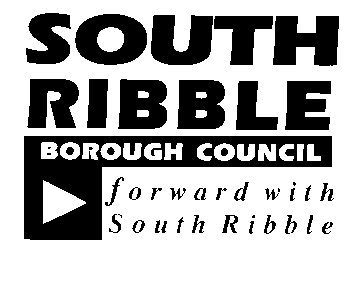 ONONGovernance Committee8 July 2020 8 July 2020 TITLETITLEREPORT OFREPORT OFMy NeighbourhoodsMy NeighbourhoodsShared Services Lead - Legal & Deputy Monitoring OfficerShared Services Lead - Legal & Deputy Monitoring OfficerIs this report confidential?No Excellence, Investment and Financial SustainabilityXHealth, Wellbeing and SafetyPlace, Homes and EnvironmentOur People and CommunitiesX3. Various Models for My Neighbourhood Community Hubs This wording explains that for a 12 month period (commencing some time this municipal year – at a precise date to be fixed) My Neighbourhood Community Hubs will be able to trial various models for fulfilling their functions. To reflect the decision of Cabinet4 and 5The only change here is a change of numberingFor the sake of clarity and accuracy6. Decision makingThe new wording explains how decisions will be made moving forwardTo reflect the decision of Cabinet – to streamline proceduresRisk Equality & Diversity There are no particular risk concerns that need to be highlighted.The aim with My Neighbourhood Community Hubs is that we engage with all strands of our local communities.Report Author:Telephone:Date:Dave Whelan, Shared Services Lead - Legal & Deputy Monitoring Officer01772 62524703/06/20